UNIT 3. A WALK THOUGH THE NATUREUNIT 3. A WALK THOUGH THE NATURELIVING THINGS:ARE BORN: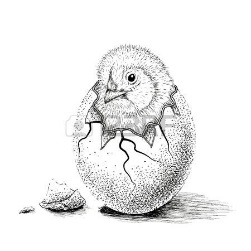 EAT: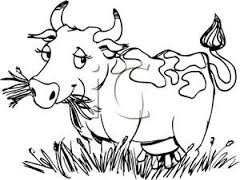 BREATHE: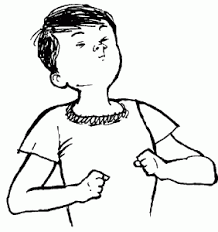 GROW: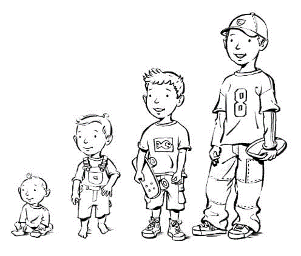 REPRODUCE: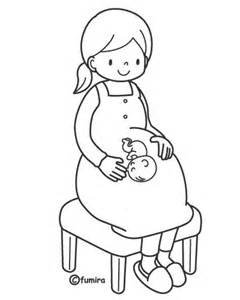 DIE: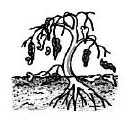 NON-LIVING THINGS:ARE  NOT BORNDON’T EATDON’T BREATHEDON’T GROWDON’T REPRODUCEDON’T DIE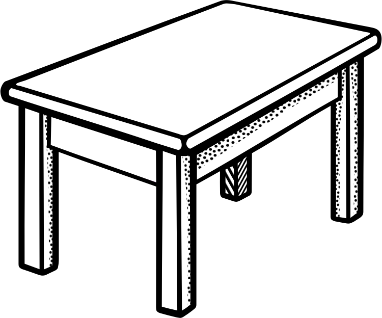 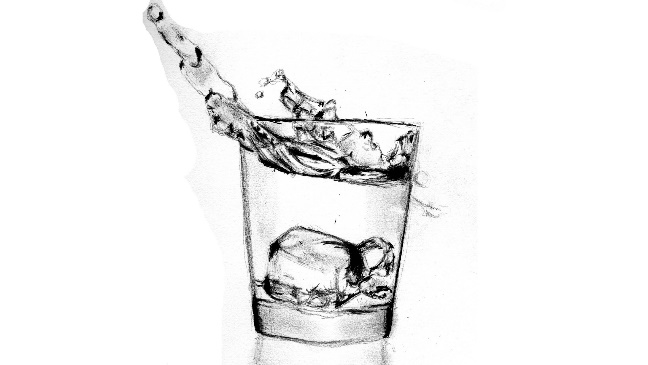 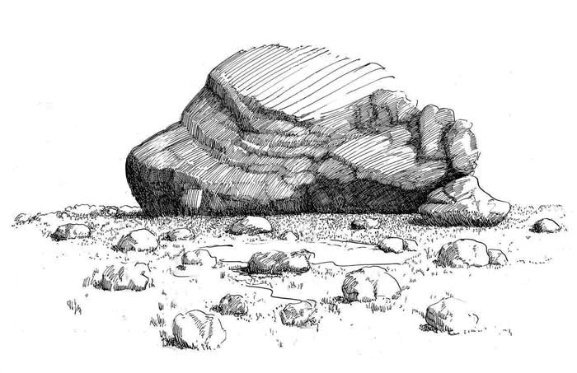 